Art in The Renaissance               Name: __________________________________1                                                                                           2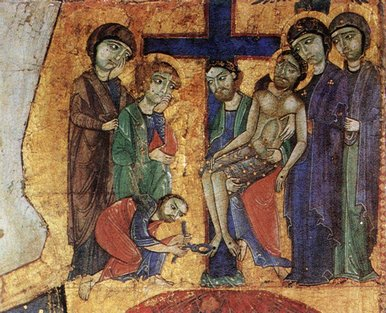 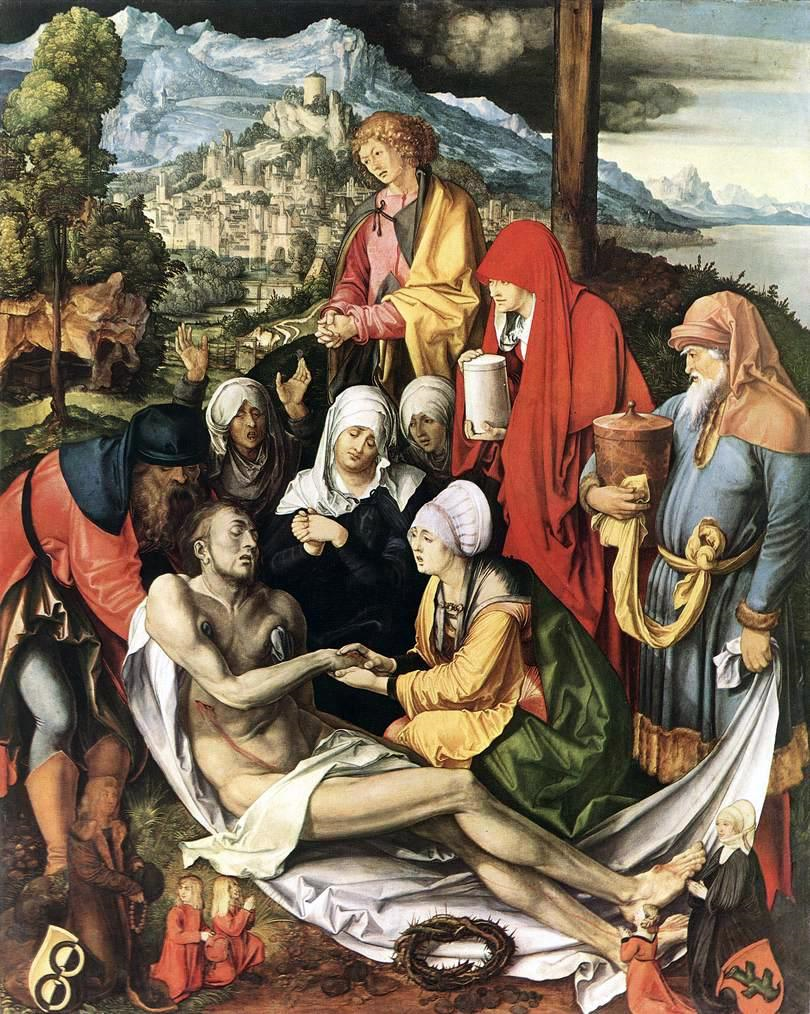 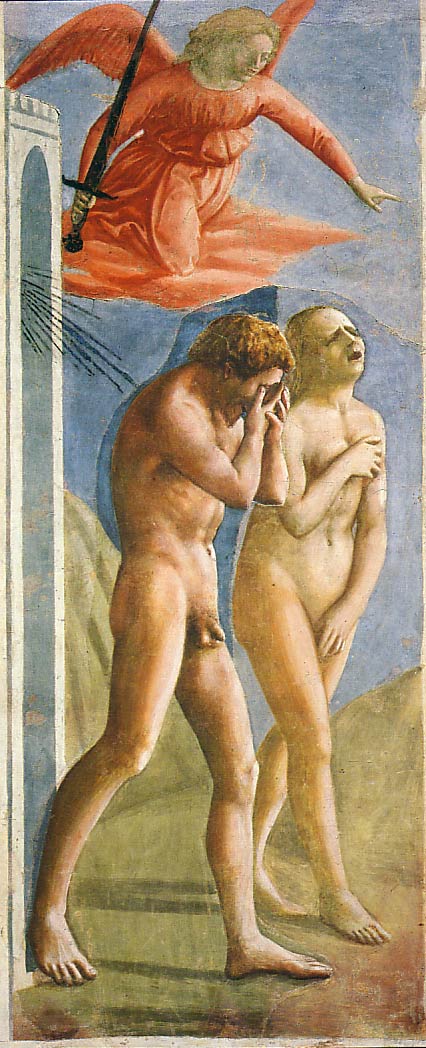  New Techniques:                                                                  Characteristics of Renaissance Art:                                       Circle the facial expressions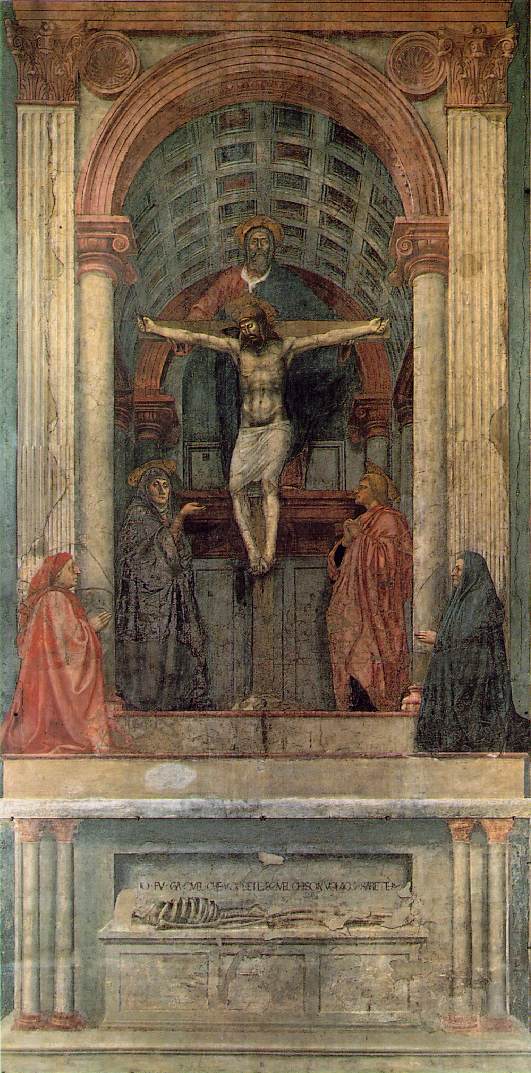   Draw the linear perspective on the image.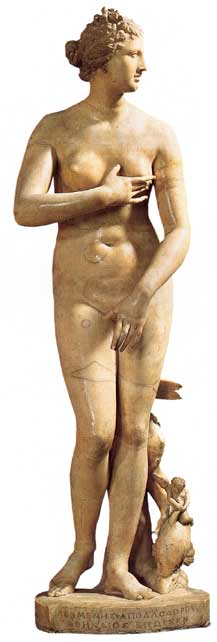 .Outline the s-curve on the imageCircle the individual features of the figures.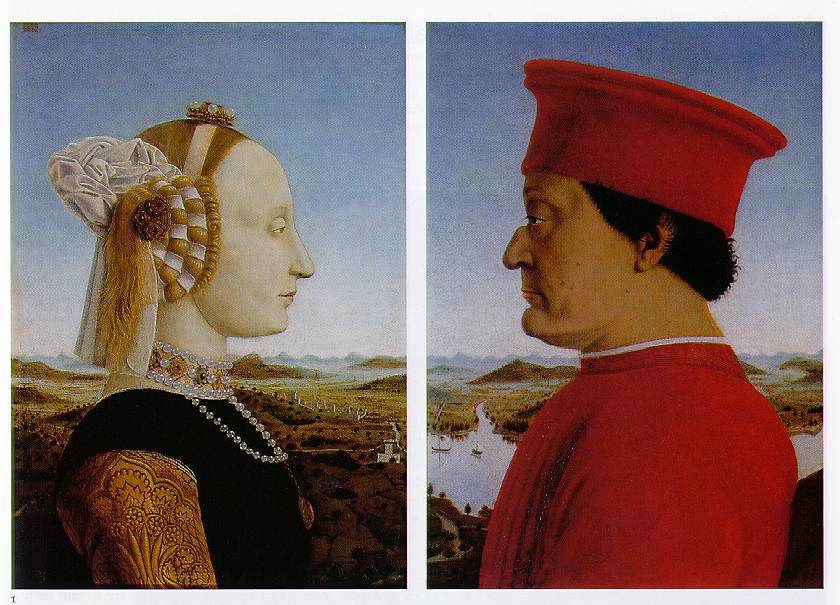 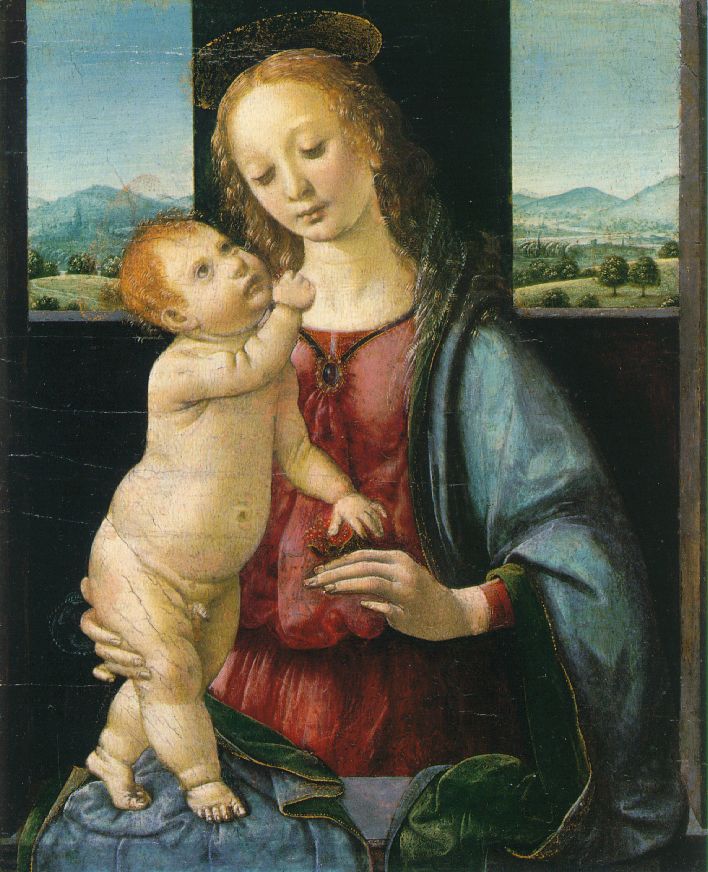  Draw the triangles on the image.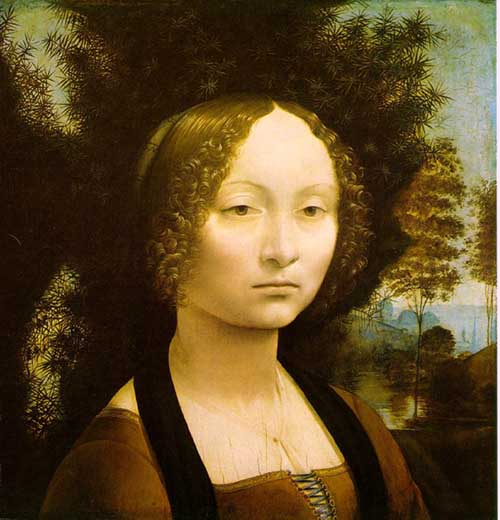 Label where the chiaroscuro and sfumato occur on the image.Artists and works to remember:Characteristics Painting One - DescriptionPainting Two - DescriptionCharacteristic One :Characteristic Two :Characteristic Three:Time Period? 